ViacomCBS' Pluto TV is Gaining MomentumPluto TV gained 55% more active monthly users during March, reaching a total of 24 million. The streaming network has thrived by expanding a curated channel roster that includes on-demand content from parent company ViacomCBS' cable networks, said Tom Ryan, Pluto's CEO.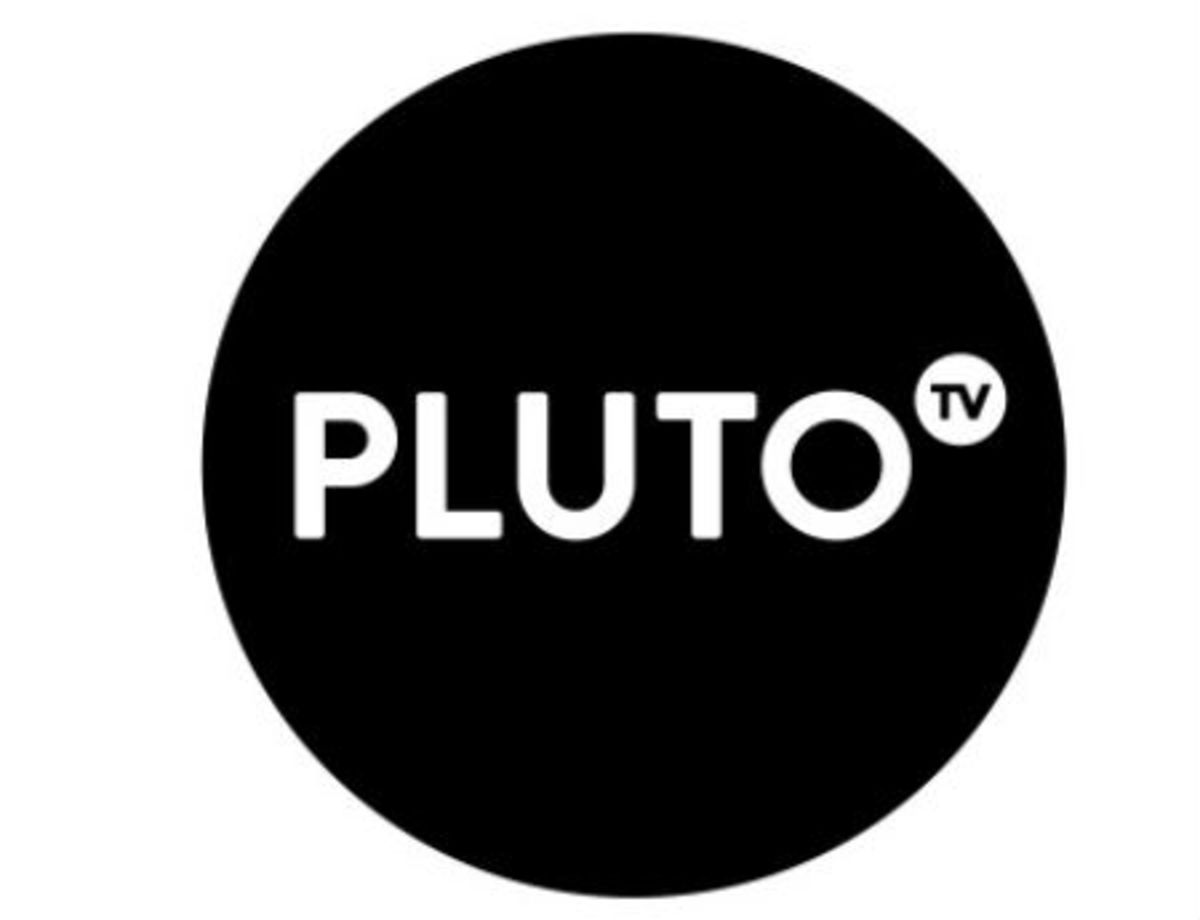 Forbes 5.20.20https://www.forbes.com/sites/simonthompson/2020/05/20/continued-growth-for-pluto-tv-signals-a-bright-future/#585cb794333b